				بسم الله الرحمن الرحيم 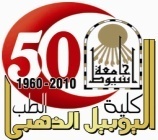    كلية الطب 				بيـــان حالةالاســـــــم 		أستاذ دكتور / علي محمد عبد الوهاب محمد جهة العمل 		كلية الطب قسم جراحة القلب والصدر تاريخ الميلاد 		22/10/1949 م			جهة الميلاد 	المنياالديانة 		مسلم 					الجنسية 	مصري الوظيفة الحالية 	أستاذ متفرغ التاريخ العلمي بكالوريوس الطب والجراحة سبتمبر 1974 م بتقدير جيد جداً مع مرتبة الشرف من جامعة أسيوط ماجستير في الجراحة العامة 4 أبريل 1979 بتقدير جيد جدا من جامعة أسيوط دكتوراه في جراحة القلب والصدر 3 يوليه 1984 م من جامعة أسيوطالتخصص 	جراحة القلب والصدر التدرج الوظيفي طبيب امتياز بمستشفي أسيوط الجامعي اعتبارا من 1/3/1975 م طبيب مقيم بمستشفي الجامعي – جامعة أسيوط اعتبارا من 1/3/1976 ممعيد بقسم الجراحة العامة بكلية الطب جامعة أسيوط اعتباراً من 4/2/1978 ممدرس مساعد بقسم الجراحة العامة والتخدير بكلية الطب جامعة أسيوط اعتبارا من 3/5/1979 ممدرس بقسم الجراحة العامة والتخدير بكلية الطب جامعة أسيوط اعتبارا من 28/6/1984  مأستاذ مساعد جراحة القلب والصدر بقسم الجراحة العامة بكلية الطب جامعة أسيوط اعتبارا من 29/6/1989 مأستاذ جراحة القلب والصدر بقسم الجراحة العامة بكلية الطب جامعة أسيوط اعتبارا من 3/9/1994 متعيين سيادته رئيسا بمجلس قسم جراحة القلب والصدر لمدة ثلاث سنوات بكلية الطب جامعة أسيوط اعتبارا من 27/12/2004 متجديد تعيين سيادتة رئيسا لمجلس قسم جراحة القلب والصدر حتي بلوغ سيادته السن القانوني للمعاش اعتبارا من 27/12/2007 م أستاذ متفرغ بقسم جراحة القلب والصدر بكلية الطب جامعة أسيوط اعتبارا من 1/8/2010 مالحالة الاجتماعية 		متزوج ويعول الموقف من التجنيد 	أدي الخدمة العسكرية 